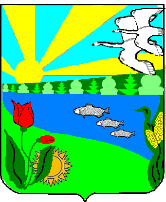 Волгоградская областьПесковатское сельское поселение Городищенского муниципального районах.Песковатка Городищенского муниципального района Волгоградской области  тел. (268) 4-11-17П О С Т А Н О В Л Е Н И Еот 30.12.2020 г.                                                                                               № 103 «Об утверждении Перечня автомобильных дорог общего пользования местного значения Песковатского сельского поселения»	На основании статьи 1 Закона Волгоградской области от 28 ноября 2014г №156-ОД «О закреплении отдельных вопросов местного значения за сельскими поселениями в Волгоградской области», пункта 5 части 1 статьи 14 Федерального закона от 06.10.2003 года № 131 - ФЗ «Об общих принципах организации местного самоуправления в Российской Федерации», пункта 9 статьи 5 и  пункта5 статьи 13  Федерального закона от 08.11.2007 N 257-ФЗ (ред. от 03.07.2016) "Об автомобильных дорогах и о дорожной деятельности в Российской Федерации и о внесении изменений в отдельные законодательные акты Российской Федерации"Администрация(Совет) Песковатского сельского поселения, ПОСТАНОВЛЯЮ:1.Утвердить Перечень автомобильных дорог общего пользования местного значения Песковатского сельского поселения, согласно приложению.3.Контроль за исполнением настоящего постановления (решения) оставляю за собой.4.Постановление (Решение) вступает в силу со дня его подписания.Глава Песковатского сельского поселения					__________________________ А.А. ТоршинПриложениек постановлению администрацииПесковатского сельского поселения№ 103 от «30».12.2020 г.Перечень автомобильных дорог общего пользования местного значенияПесковатского сельского поселени№ п/пИдентификационный номерНаименование дорогиПротяженность, кмТип покрытияТип покрытияТип покрытия№ п/пИдентификационный номерНаименование дорогиПротяженность, кмТвердоеТвердоеБез покрытия (грунтовые)№ п/пИдентификационный номерНаименование дорогиПротяженность, кмусовершенствованноепереходного типа (щебень)Без покрытия (грунтовые)118 205 833 ОП МП-004ул. Павших Борцов299а/б218 205 833 ОП МП-005ул. Донская154грунт218 205 833 ОП МП-005ул. Донская488щебень318 205 833 ОП МП-006ул. Молодёжная803грунт418 205 833 ОП МП-007ул. Дзержинского1004грунт518 205 833 ОП МП-008ул. Гули Королёвой876грунт618 205 833 ОП МП-009ул. Зотова659грунт618 205 833 ОП МП-009ул. Зотова144щебень718 205 833 ОП МП-010ул. Лазоревая1127грунт818 205 833 ОП МП-011ул. Новостройка2486грунт918 205 833 ОП МП-012ул. Полянская838грунт1018 205 833 ОП МП-013ул. Свободная571грунт1118 205 833 ОП МП-014ул. Спортивная1391грунт1218 205 833 ОП МП-015ул. Степная590грунт1318 205 833 ОП МП-016ул. Тихая541грунт1418 205 833 ОП МП-017ул. Терновая152грунт1518 205 833 ОП МП-001ул. Заречная4916грунт1618 205 833 ОП МП-002ул. 40 лет Победы447грунт1618 205 833 ОП МП-002108щебень1618 205 833 ОП МП-002243а/б1718 205 833 ОП МП-018ул. Лесная740грунт1818 205 833 ОП МП-019ул. Весёлая680грунт1818 205 833 ОП МП-019ул. Весёлая240щебень1918 205 833 ОП МП-003ул. Центральная187грунт1918 205 833 ОП МП-003ул. Центральная417ж/б плиты2018 205 833 ОП МП-020пер. Майский1064грунт2118 205 833 ОП МП-021пер. Берёзовый179грунт2218 205 833 ОП МП-022пер. Мелиораторов751грунт2218 205 833 ОП МП-022пер. Мелиораторов167щебень2218 205 833 ОП МП-022пер. Мелиораторов121а/б2318 205 833 ОП МП-023пер. Центральный442грунт2418 205 833 ОП МП-024Внутриквартальный проезд № 198а/б2418 205 833 ОП МП-024Внутриквартальный проезд № 142грунт2518 205 833 ОП МП-025Внутриквартальный проезд № 2444а/б2618 205 833 ОП МП-026Проезд №1333грунт2618 205 833 ОП МП-026Проезд №1113а/б2718 205 833 ОП МП-027Проезд №21313грунт2718 205 833 ОП МП-027Проезд №2296а/б2818 205 833 ОП МП-028Проезд №32360грунт2918 205 833 ОП МП-029Проезд №41131грунт3018 205 833 ОП МП-030Проезд №55449грунт3118 205 833 ОП МП-031Проезд №62936грунт3218 205 833 ОП МП-032Хозпроезд №192грунт3318 205 833 ОП МП-033Хозпроезд №2192грунт3418 205 833 ОП МП-034Хозпроезд №3403грунт3518 205 833 ОП МП-035Хозпроезд №4175грунт3618 205 833 ОП МП-036Хозпроезд №51021грунт3718 205 833 ОП МП-037Хозпроезд №6218грунт3818 205 833 ОП МП-038Хозпроезд №7513грунт3918 205 833 ОП МП-039Хозпроезд №855грунт4018 205 833 ОП МП-040Хозпроезд №9152грунт4118 205 833 ОП МП-041Хозпроезд №10219грунт4218 205 833 ОП МП-042Хозпроезд №11345грунт4318 205 833 ОП МП-043Хозпроезд №12922грунт4418 205 833 ОП МП-044Хозпроезд №1394грунт4518 205 833 ОП МП-045Хозпроезд №14241грунт4618 205 833 ОП МП-046Хозпроезд №15659грунт4718 205 833 ОП МП-047Хозпроезд №162501грунт4818 205 833 ОП МП-048Хозпроезд №17406грунт4918 205 833 ОП МП-049Хозпроезд №18677грунт5018 205 833 ОП МП-050Хозпроезд №19582грунт5118 205 833 ОП МП-051Хозпроезд №20697грунт5218 205 833 ОП МП-052Хозпроезд №21179грунт5318 205 833 ОП МП-053Хозпроезд №22570грунт5418 205 833 ОП МП-054Хозпроезд №231055грунт5518 205 833 ОП МП-055Хозпроезд №24265грунт5618 205 833 ОП МП-056Хозпроезд №25143грунт5718 205 833 ОП МП-057Хозпроезд №26197грунт5818 205 833 ОП МП-058Хозпроезд №27458грунт5918 205 833 ОП МП-059Хозпроезд №28457грунт6018 205 833 ОП МП-060Хозпроезд №29339грунт51 1672031114747989